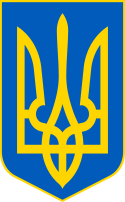 У К Р А Ї Н ААВАНГАРДІВСЬКА СЕЛИЩНА  РАДАОДЕСЬКОГО РАЙОНУ ОДЕСЬКОЇ ОБЛАСТІР І Ш Е Н Н Я    Розглянувши клопотання ТОВ «ГРОУС» про затвердження проекту землеустрою щодо відведення земельної ділянки в оренду  строком на 25  років площею 0,0467 для розміщення та експлуатації об’єктів дорожнього сервісу (код 12.11), кадастровий номер 5123755200:02:004:0392, місце розташування якої: Одеська область, Одеський район, смт Авангард, вул. Торгова, 2, керуючись статтями 12,93,122,124,186, розділом Х Земельного кодексу України, ст.24 Закону України «Про регулювання містобудівної діяльності», п. 288.5 ст. 288 Податкового кодексу України, ст. 50 Закону України «Про землеустрій», Законом України «Про оренду землі», п. 34 частини 1 ст. 26 Закону України «Про місцеве самоврядування в Україні», враховуючи рекомендації Постійної комісії селищної ради з питань земельних відносин, природокористування, охорони пам’яток, історичного середовища та екологічної політики, Авангардівська селищна рада вирішила:1. Затвердити «Проект землеустрою щодо відведення земельної ділянки в оренду ТОВ «ГРОУС» для розміщення та експлуатації об’єктів дорожнього сервісу, що розташована за адресою: Одеська область, Одеський район,                    смт Авангард, вул. Торгова, 2».2. Виконавчому органу Авангардівської селищної ради зареєструвати відповідно до діючого законодавства сформовані земельні ділянки та визначені проектом землеустрою з цільовим призначенням 03.19 -  земельні ділянки запасу (земельні ділянки, які не надані у власність або постійне користування громадянам чи юридичним особам): 2.1. загальною площею 0,0467 га, кадастровий номер 5123755200:02:004:0392, місце розташування якої: Одеська область, Одеський район, смт Авангард, вул. Торгова, 2.2.2. загальною площею 0,0051 га, кадастровий номер 5123755200:02:004:0391, місце розташування якої: Одеська область, Одеський район, смт Авангард, вул. Торгова.№ 2154 -VІІІвід 04.08.2023 р.3. Змінити цільове призначення земельної ділянки загальною площею 0,0467 га, кадастровий номер: 5123755200:02:004:0392, місце розташування якої: Одеська область, Одеський район, смт Авангард, смт Авангард,                        вул. Торгова, 2, з «03.19  Земельні ділянки запасу (земельні ділянки, які не надані у власність або постійне користування громадянам чи юридичним особам)» на «12.11 Для розміщення та експлуатації об’єктів дорожнього сервісу».Змінити категорію земель із земель житлової та громадської забудови на землі промисловості, транспорту, зв'язку, енергетики, оборони та іншого призначення.4. Здійснити державну реєстрацію зміни цільового призначення земельної ділянки, вказаної в пункті 3 цього рішення.5. Після реєстрації зміни цільового призначення земельної ділянки передати ТОВ «ГРОУС» в оренду строком на 25 (двадцять п’ять) років земельну ділянку загальною площею 0,0467 га, кадастровий номер 5123755200:02:004:0392, для розміщення та експлуатації об’єктів дорожнього сервісу, місце розташування якої: Одеська область, Одеський район,                         смт Авангард, вул. Торгова, 2.6. Встановити орендну плату:- до 31.12.2025 в розмірі 5-ти відсотків від нормативної грошової оцінки земельної ділянки;-	з 01.01.2026 в розмірі 7-ми відсотків від нормативної грошової оцінки земельної ділянки.7. ТОВ «ГРОУС» оплату проводити щомісячно протягом 30 календарних днів, наступних за останнім календарним днем звітного місяця за реквізитами: код області: 15;  Населений пункт: Авангардівська селищна ТГ;  отримувач: ГУК в Од.обл./отг смт Аванг./18010600;  код отримувача (ЄДРПОУ): 37607526;  банк отримувача: Казначейство України (ел. адм. подат.); номер рахунку (IBAN): UA918999980334139812000015598; код класифікації доходів бюджету: 18010600;  найменування коду класифікації доходів бюджету: Орендна плата з юридичних осіб;  наявність відомчої ознаки: "00" Без деталізації за відомчою ознакою.8. Доручити селищному голові укласти від імені Авангардівської селищної ради договір оренди землі з ТОВ «ГРОУС».9. Контроль за виконанням рішення покласти на постійну комісію селищної ради з питань земельних відносин, природокористування, охорони пам’яток, історичного середовища та екологічної політики.Селищний голова                                                             Сергій ХРУСТОВСЬКИЙ№ 2154 -VІІІвід 04.08.2023 р.Про затвердження проекту землеустрою щодо відведення земельної ділянки  в оренду ТОВ «ГРОУС»